Hei,oversender som avtalt tilgangsskjema (innsida.ntnu.no/tilgang). Fyll inn personlig informasjon, som gir underlag for Tilgangsavtale. Tilgangsavtale er en forutsetning for å få tildelt en NTNU brukerkonto.Se vedlagte veiledning.Med vennlig hilsenXxxxxxNTNU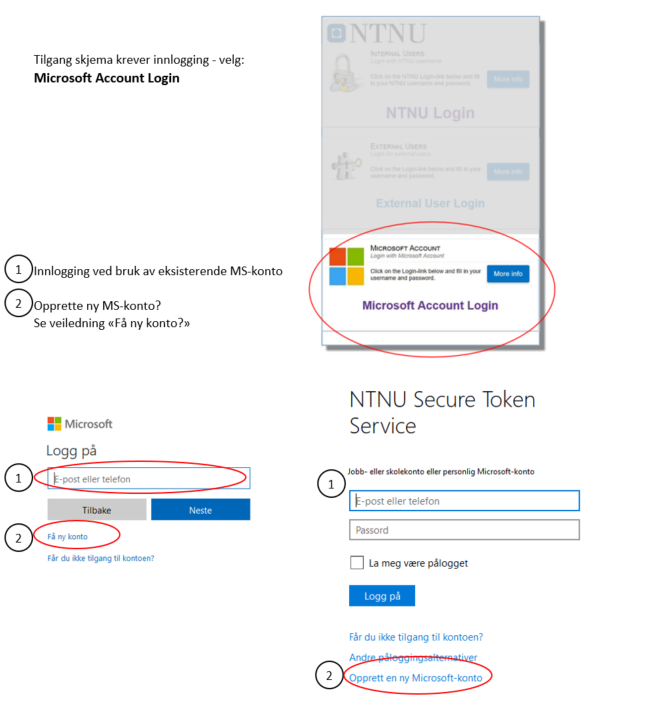 Hello,as agreed the attached access-form (innsida.ntnu.no/tilgang).Fill in your personal information, which provides the basis for an Access Agreement. Access Agreement is a prerequisite to be assigned a NTNU user account.See the attached guidance.With best regardsXxxxxxNTNU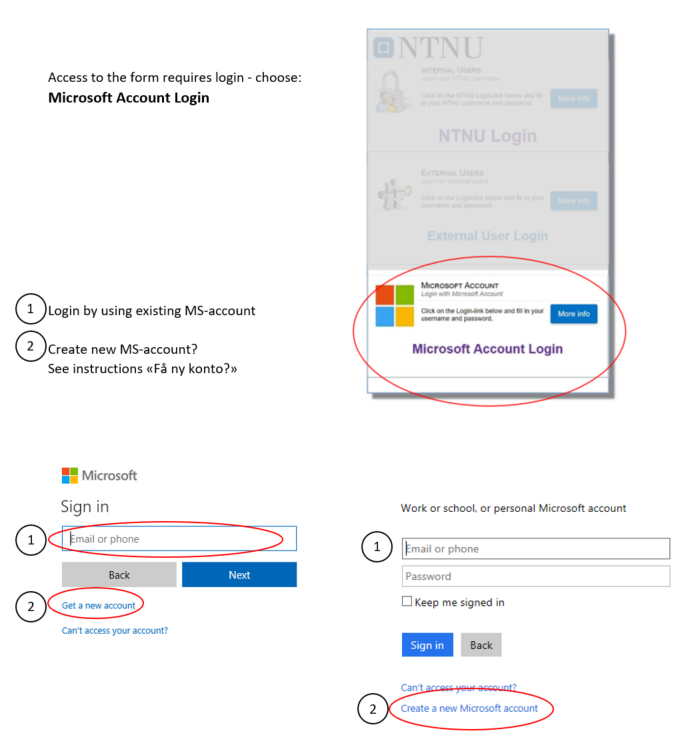 